КОПІЯ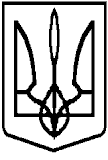 ДЕРЖАВНАПРИКОРДОННА СЛУЖБА УКРАЇНИПІВНІЧНЕ РЕГІОНАЛЬНЕ УПРАВЛІННЯЧЕРНІГІВСЬКИЙ ПРИКОРДОННИЙ ЗАГІНН А К А З«04» грудня  2018 року                 м. Чернігів                                       № 164-ОДПро затвердження Технологічної схеми пропуску осіб транспортних засобів та вантажів через державний кордон в міжнародному пункті пропуску для автомобільного сполучення «Нові Яриловичі»У відповідності до Закону України "Про прикордонний контроль", Положення про пункти пропуску через державний кордон та пункти контролю затвердженого постановою Кабінету Міністрів України від 18 серпня 2010 року № 751, постанови Кабінету Міністрів України від 21 травня 2012 року № 451 "Питання пропуску через державний кордон осіб, автомобільних, водних, залізничних та повітряних транспортних засобів перевізників і товарів, що переміщуються ними", з метою забезпечення надійного прикордонного контролю в пункті пропуску через державний кордон НАКАЗУЮ:1. Затвердити Технологічну схему пропуску осіб, транспортних засобів та вантажів у міжнародному пункті пропуску для автомобільного сполучення «Нові Яриловичі» (додається).2. Помічнику начальника загону - начальнику прес-служби забезпечити оприлюднення даного наказу в засобах масової інформації.3. Начальнику відділу прикордонної служби «Добрянка» забезпечити впровадження та виконання положень цього наказу.4. Установити, що цей наказ набирає чинності з 01 січня 2019 року.5. Наказ Чернігівського прикордонного загону від 22.02.2018 №38-ОД «Про затвердження Технологічної схеми пропуску осіб транспортних засобів та вантажів через державний кордон в міжнародному пункті пропуску для автомобільного сполучення «Нові Яриловичі» вважати таким, що втратив чинність з 24.00 31 грудня 2018 року 6. Контроль за виконанням даного наказу покласти на заступника начальника штабу – начальника відділу прикордонного контролю.Начальник Чернігівського прикордонного загонуполковник                          /підпис/                            С.ТиркаловЗгідно з оригіналом Начальник групи реєстраційної та паспортної роботи ВПК  штабу            майор                                            І.Кудря